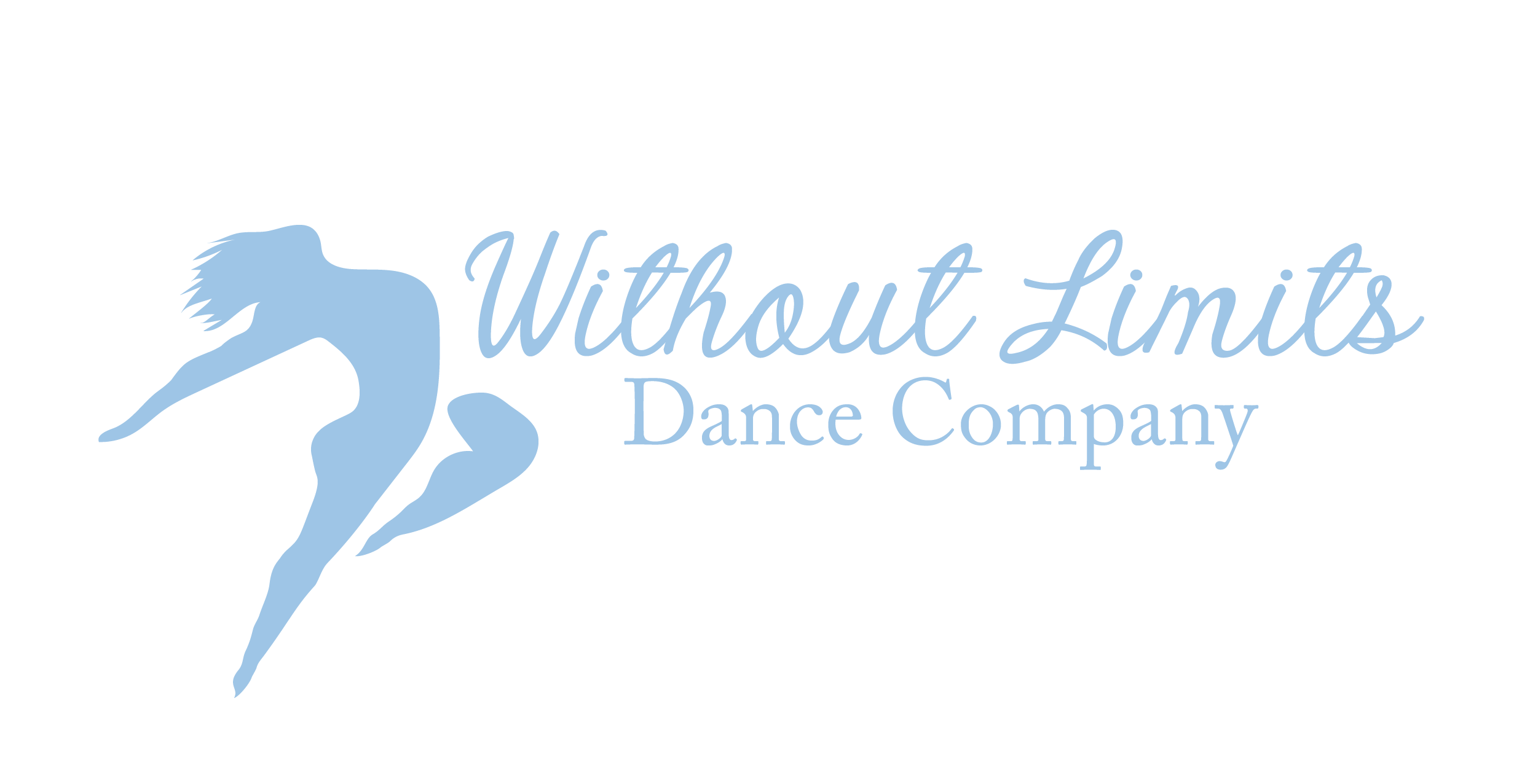 Registration FormMay 2018 – December 2018Please complete one form for each member Member’s Name: _____________________________________________Age: ________________________________________________________Birthdate: ____________________________________________________Member’s Diagnosis(s): __________________________________________Member’s Likes: ________________________________________________Member’s Dislikes: ______________________________________________Member’s Allergies: _____________________________________________Parent/Guardian’s Name: ________________________________________Parent/Guardian’s Phone Number: _________________________________Address: ______________________________________________________Email: ________________________________________________________Emergency Contact: _____________________________________________Emergency Contact Phone Number: ________________________________Are you interested in the Edwardsville or O’Fallon location? (circle one)Edwardsville – We Rock the Spectrum Kid’s Gym    O’Fallon – Taylor’s Academy of Dance             1015A Century Dr.                        715 Lakepointe Centre Dr. #107         Edwardsville, IL 62025                                    O’Fallon, IL 62269Would you like to be provided with a lesson plan before each session?    Yes    No(Lesson plans will be emailed to the provided email address before each session)Thank you for your interest in Without Limits Dance Company! We look forward to dancing with you!